ZLECENIE Nr ................ /…………… / 20…............						                       (nr województwa)Tel. do koordynatora w miejscu początkowym: ………………………Dane firmy transportowej, numer rejestracyjny pojazdu oraz dane kierowcy / (-ów) – tel.: ……………………………………………………………………………………………………………….……………………………………………………………………………………………………………….Podpis koordynatora w miejscu początkowym (granica Polski):……………………………………………………………………………………………………………….Czas zgłoszenia się w miejscu początkowym:……………………………………………………………………………………………………………….Miejsce docelowe transportu uchodźców oraz szacowana odległość:(wypełnia koordynator w miejscu początkowym)……………………………………………………………………………………………………………….Czas zgłoszenia w miejscu docelowym:                              (wypełnia kierowca)……………………………………………………………………………………………………………….Telefon do dysponenta (SK KW PSP) wystawiającego zlecenie:……………………………………………………………………………………………………………….Kwota BRUTTO stawki za 1 km. za jaką Wykonawca zgodził się wykonywać usługę przewozu osób 
na terenie Rzeczpospolitej Polskiej …..……..….zł.Kwota BRUTTO stawki za 1 km za jaką Wykonawca zgodził się wykonywać usługę przewozu osób 
poza granicami kraju …..……..….zł.Miejsce (miejscowość) przekroczenia granicy POLSKI ……………………………………….(wypełnia koordynator w miejscu początkowym)Do wiadomości: koordynator w miejscu początkowym
 i SK KG PSP(Podpis, pieczątka komendy wojewódzkiej PSPwystawiającej zlecenie)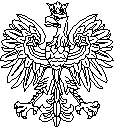 KOMENDA GŁÓWNAPAŃSTWOWEJ STRAŻY POŻARNEJ……………..…, dnia…….……….2022 r.             (miasto) ul. Podchorążych 38, 00-463 WarszawaNIP: 5210413024Stan początkowy licznika przy wyjeździe z bazy: ………………….(czytelnie wpisuje kierowca)Stan licznika przy wyjeździe z terenu Polski: ………………….(czytelnie wpisuje kierowca)Stan końcowy licznika:
……………..…….(czytelnie wpisuje kierowca po zakończeniu zlecenia)Stan licznika przy wjeździe na teren Polski: ……………..…….(czytelnie wpisuje kierowca po zakończeniu zlecenia)